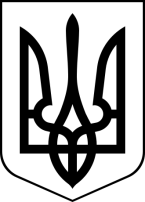 БРОСКІВСЬКИЙ ЗАКЛАД  ЗАГАЛЬНОЇ СЕРЕДНЬОЇ ОСВІТИСАФ'ЯНІВСЬКОЇ СІЛЬСЬКОЇ РАДИІЗМАЇЛЬСЬКОГО РАЙОНУ ОДЕСЬКОЇ ОБЛАСТІНАКАЗ18.01.2022                                                                                                  №21 /О                                                                                              Про стан роботи з дітьми , схильними до правопорушень у І семестріНа виконання наказу Одеської обласної державної адміністрації від 14.08.2017 року  №283/ОД «Про організацію роботи щодо профілактики правопорушень та запобігання дитячій бездоглядності серед учнів (вихованців) загальноосвітніх навчальних закладів Одеської області», з метою правової освіти учнів, запобігання злочинності, бездоглядності дітей та учнівської молоді протягом І семестру 2021-22 н. р. в Бросківському закладі загальної середньої освіти, проведена наступна робота:Всі працівники навчального закладу ознайомлені з нормативними документами, що регулюють роботу з питання проведення профілактичної роботи щодо попередження правопорушень та злочинів серед неповнолітніх.
Питання профілактики правопорушень та злочинів серед неповнолітніх розглядалося на нараді при директорові («Про роботу з сім’ями, що потрапили у складні життєві обставини» листопад  2021 р.), засіданні методичного об’єднання класних керівників («Профілактична робота з учнями схильними до правопорушень» серпень 2021 р., «Про стан роботи із запобігання торгівлі людьми, профілактики та протидії поширенню наркоманії, злочинності, тютюнопаління»  листопад 2021 р.) , батьківських зборах.З метою запобігання дитячої бездоглядності, злочинності неповнолітніх, попередження скоєння насильства було проведено:
— обстеження житлово-побутових умов дітей з «кризових родин» (вересень, грудень 2021 р.);
— профілактичні рейди «Урок» (вересень 2021 р.);
— профілактичні бесіди з учнями, що потребують особливого контролю та їх батьками .Під постійним контролем знаходяться питання:
— максимального охоплення навчанням учнів;
— контролю за відвідування учнями закладу освіти навчальних занять;
— виконання заходів, спланованих у річному плані закладу освіти  щодо профілактики правопорушень, попередження злочинності та запобігання дитячій бездоглядності.В  плані роботи шкільної Ради з профілактики правопорушень навчального закладу проаналізовано стан роботи з профілактики злочинів та правопорушень серед неповнолітніх, розроблені заходи, спрямовані на виконання законодавства з профілактики правопорушень та злочинів серед неповнолітніх. Заплановані заходи мають конкретне спрямування, визначеність термінів виконання.Психологічною службою проводиться робота із запобігання злочинності та профілактики правопорушень у навчальному закладі: тестування учнів з метою виявлення учнів девіантної поведінки - «Девіантна поведінка особистості»( учні 6-х кл.) та схильність до протиправних дій - «Моя агресивність», учні 10-11 кл.;розвивальні заняття  - «Вчимось розв’язувати конфлікти»  (учні 9-А кл.), «Спілкування» (учні 11 кл.), «Відповідальність неповнолітніх» (учні 10 кл.), серія занять з розвитку у дітей толерантного відношення (учні 2-11 кл.), тощопсихологічні консультації для батьків і вчителів, індивідуально-профілактична робота серед дітей з девіантною поведінкою. Відбувається соціально-психологічний патронаж сімей, що опинилися в складних життєвих ситуаціях.Класними керівниками постійно проводиться робота щодо виявлення неблагонадійних родин, де батьки не приділяють достатньої уваги вихованню дітей. Приймаються вчасні заходи реагування.Правове виховання в школі відбувається відповідно до  плану виховної роботи навчального закладу, організацією участі органів учнівського самоврядування у даній роботі.Також за планом виховної роботи проведено Тиждень права (06.12-10.12.21 р.), під час якого проведені конкурси, диспути, квест, організовано перегляд соціальних роликів правової обізнаності, виставку правової літератури. Розгляд питань формування свідомої поведінки учнів та запобігання їх асоціальній поведінці регулярно відбувається на батьківських зборах («Виховання добротою» «Дисципліна і самоконтроль», «Насилля та жорстокість над дітьми») та засіданнях Університету педагогічних знань для батьків («Агресія, жорстокість в світі дітей» листопад 2021 р.) . Позитивна результативність роботи закладу з профілактики злочинності та правопорушень серед неповнолітніх забезпечується ретельно складеним планом роботи навчального закладу у відповідному напрямку, внутрішкільним контролем з боку адміністрації  працею всього педагогічного колективу, налагодженою співпрацею із представниками ювенальної поліції Ізмаїльського району, соціальним працівником села (лекції «Насилля в родині» вересень 2021 р., «Закон і підліток»  листопад 2021 р.).З метою удосконалення профілактичної роботи з учнями навчального закладуН А К А З У Ю:       1. Заступнику директора з виховної роботи Щербині М.С.:       1.1.Забезпечити виконання виховного плану закладу на ІІ семестр 2021-2022 н. р. стосовно профілактики правопорушень серед неповнолітніх, запобігання дитячої злочинності та бездоглядності.Протягом ІІ с. 2021/2022 н. р.       1.2. Продовжити співпрацю щодо профілактичної роботи з учнями представників правоохоронних органів поліції, соціальних служб Ізмаїльського району Одеської області.Постійно       1.3. Продовжити контроль за відвідуванням учнями навчальних занять, Забезпечити безумовне виконання постанови Кабінету Міністрів України від 13.09.2017 № 684 «Про затвердження Порядку ведення обліку дітей шкільного віку та учнів» в частині невідкладного надання даних учнів, які не досягли повноліття і відсутні на навчальних заняттях протягом 10 робочих днів підряд з невідомих або без поважних причин, відповідному територіальному органу Національної поліції та службі у справах дітей для провадження діяльності відповідно до законодавства, пов’язаної із захистом їх прав на здобуття загальної середньої освіти.Постійно       1.4. Запровадити проведення рейдів «Стоп – тютюнопалінню!» із залученням членів учнівського самоврядування, з метою запобігання тютюнопаління дітей на території закладу освіти, в тому числі заборони принесення до закладу електронних цигарок.Щомісячно протягом ІІ с. 2021/2022 н. р.       2.  Психологічній службі закладу проводити діагностичну роботу щодо виявлення дітей, що потребують особливої педагогічної уваги, фактів протиправної поведінки, булінгу та сімейного насильства.Постійно      2.1 Психологу Проскуріній І.В. проводити індивідуальну та групову корекційну роботу з учнями , схильними до правопорушень.Постійно       2.2. Соціальному педагогу Малаховій М.В.:- забезпечити соціально-педагогічну допомогу учням, які потребують особливої уваги та сім'ям, що потрапили в складні обставини;- забезпечити проведення профілактичної роботи в рамках Всеукраїнської інформаційної кампанії #CтопБулінг з метою запобігання булінгу у закладі освіти.Постійно       3. Класним керівникам 1 – 11 класів       3.1. Проводити профілактичну роботу з учнями, які систематично пропускають уроки без поважних причин, порушують статут закладу, палять та вживають спиртні напої.Постійно       3.2.Продовжувати проведення роз’яснювальної роботи щодо негативного впливу наркотиків, алкоголю, тютюнопаління на організм дитини.Постійно       3.3. Продовжувати роботу з профілактики булінгу та насильства серед учнів закладу.Постійно       4. Контроль за виконанням наказу покласти на заступника директора з навчально-виховної роботи Щербину М.С.Директор                                                                      Алла ВОДЗЯНОВСЬКАЗ наказом ознайомлені:Щербина М. С._____         Степаненко О.М. _____Діденко Д.О.  __________ Діма Ю.Г.  _________Іовчева В.В. _________     Ніколаєва С.В. ________  Колісницька Н.Ю. ______ Картелян Н.В. ________Михальченко Н.К. ____     Клопот С.Б. __________Рубцова Н.О._________    Подколоднєва Т.С. _____Фільчакова В.І._______    Мітєва Л. О. __________Ткаченко Т.Д. ________   Храпавицька В.Д. ______Жук  М. І. _________        Журавльова  І. І. _______ Трифонова Н.М. _______ Тарахтієнко А.М. _______ Філіпова Н.В. __________ Малахова М. В. ________Проскуріна І. В. _______